GOBIERNO DEL DISTRITO DE COLUMBIADEPARTAMENTO DE SERVICIOS HUMANOS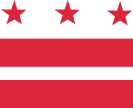 Negativa a recibir atención médica del Departamento de Bomberos y Servicios Médicos de Emergencia del Distrito de Columbia (FEMS) Entiendo lo que se me ha explicado respecto a todo posible problema(s) médico(s) y/o lesiones resultantes de circunstancias que se documentarán en un formulario de Informe de Incidente Inusual (UIR) del Departamento de Servicios Humanos (DHS).Soy consciente de que negarme a recibir tratamiento médico en este momento para someterme a una evaluación y tratamiento adicionales de todo posible problema(s) médico(s) y/o lesiones resultantes de circunstancias que se documentarán en un formulario UIR del DHS, podría provocar lesiones o enfermedades no diagnosticadas, hacer que mi estado empeore o provocar el desarrollo de problemas adicionales, incluida la muerte o una discapacidad permanente. Soy consciente de que negarme a ser trasladado al hospital para una evaluación y tratamiento adicionales de todo posible problema(s) médico(s) y/o lesiones resultantes de circunstancias que se documentarán en un formulario UIR del DHS podría provocar lesiones o enfermedades no diagnosticadas, hacer que mi estado empeore o provocar el desarrollo de problemas adicionales, incluida la muerte o una discapacidad permanente.  Nombre del cliente de DHS: ________________________________________Nombre del cliente de DHS: ________________________________________Nombre del cliente de DHS: ________________________________________Firma del cliente de DHS: __________________________________________Firma del cliente de DHS: __________________________________________Fecha: _____________________Nombre testigo 1: ________________________________Firma testigo 1: ______________________________Firma testigo 1: ______________________________Nombre testigo 2: ________________________________Firma testigo  2: _____________________________Firma testigo  2: _____________________________Nombre del proveedor: ____________________________Firma del proveedor: _________________________Firma del proveedor: _________________________Fecha y hora del incidente: ______________________________________Fecha y hora del incidente: ______________________________________Fecha y hora del incidente: ______________________________________Lugar del incidente: ___________________________________________________________________________Lugar del incidente: ___________________________________________________________________________Lugar del incidente: ___________________________________________________________________________Nombre del socorrista de FEMS: ________________________________________________________________Nombre del socorrista de FEMS: ________________________________________________________________Nombre del socorrista de FEMS: ________________________________________________________________